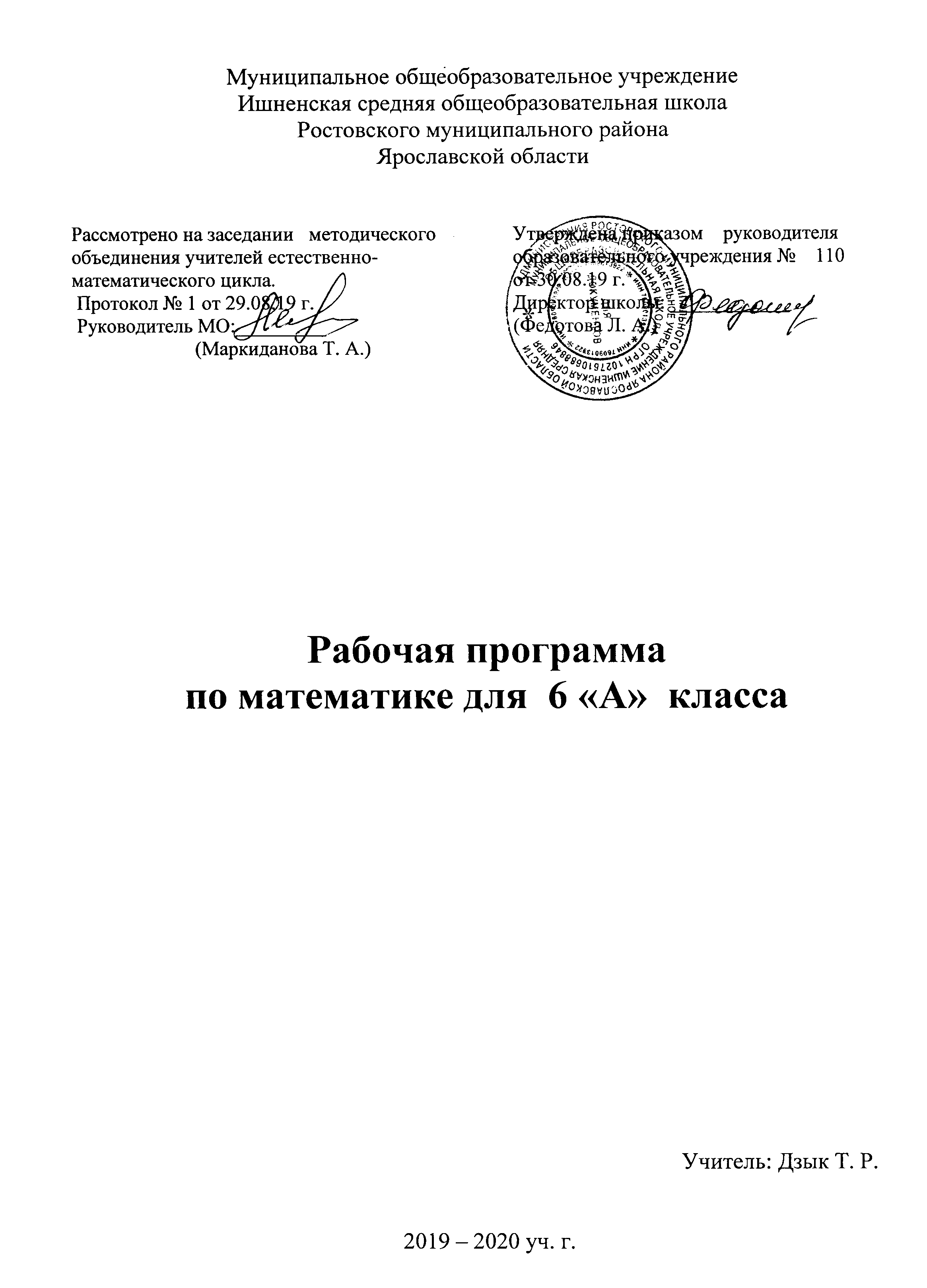 АННОТАЦИЯ К ПРОГРАММЕ ПО МАТЕМАТИКЕ 6 КЛАССАРабочая программа составлена на основании:авторской программы А.Г. Мерзляка, В.Б. Полонского, М.С. Якир по математике для 6 классов общеобразовательных учреждений (Математика: программы: 5-11 классы М.: Вентана-Граф, 2018), которая входит в единый реестр примерных основных образовательных программ; соответствует Федеральному государственному образовательному стандарту и Примерной основной образовательной программе;фундаментального ядра содержания общего образования;требований к результатам освоения образовательной программы основного общего образования, представленных в федеральном государственном стандарте основного общего образования с учётом преемственности с примерными программами для начального общего образования по математике;Примерной образовательной программы основного общего образования МОУ Ишненской СОШВ ней так же учитываются доминирующие идеи и положения Программы развития и формирования универсальных учебных действий для основного общего образования, которые обеспечивают формирование российской гражданской идентичности, коммуникативных качеств личности и способствуют формированию ключевой компетенции — умения учиться. Обучение ведётся по учебнику А. Г. Мерзляк, В. Б. Полонский, М. С. Якир; под ред. В. Е. Подольского – М. : Вентана-Граф, 2019.УМК   А. Г. Мерзляка входит в Федеральный перечень учебников Российской Федерации.ПОЯСНИТЕЛЬНАЯ ЗАПИСКАРабочая программа рассчитана на 170  часов, 5 часов в неделю, 34 учебных недели. Целью изучения курса математики в 6 классе является: Обеспечивать активную познавательную деятельность учащихся, используя различные формы ее организации: фронтальную, коллективную и индивидуальную; Выработать умения выполнять устно и письменно арифметические действия над числами и дробями; Адаптация учащихся к математическим методам и законам, которые формулируются в виде правил; подготовка учащихся к изучению систематических курсов алгебры и геометрии. Задачи: Развивать у учащихся внимание, способность сосредоточиться, настойчивость, точную экономную и информативную речь, умение отбирать наиболее подходящие языковые (символические, графические) средства; Формировать навыки умственного труда, планирование своей деятельности, поиск рациональных путей ее выполнения, умение критически оценивать свою деятельность; Развивать интерес к предмету, используя различные формы работы на уроках. Формы промежуточной и итоговой аттестацииПромежуточная аттестация проводится в форме тестов, контрольных, проверочных и самостоятельных работ. Уровень обучения – базовый.      ПЛАНИРУЕМЫЕ РЕЗУЛЬТАТЫ ОСВОЕНИЯ УЧЕБНОГО ПРЕДМЕТАЛичностными результатами изучения предмета «Математика» в 6 классе являются следующие качества:развитие логического и критического мышления, культуры речи, способности к умственному эксперименту;формирование у учащихся интеллектуальной честности и объективности, способности к преодолению мыслительных стереотипов, вытекающих из обыденного опыта;воспитание качеств личности, обеспечивающих социальную мобильность, способность принимать самостоятельные решения;формирование качеств мышления, необходимых для адаптации в современном информационном обществе;развитие интереса к математическому творчеству и математических способностей;независимость и критичность мышления;воля и настойчивость в достижении цели.Метапредметными результатами изучения учебного предмета «Математика» в 6 классе является формирование универсальных учебных действий (УУД). В результате обучения ученик научится:Регулятивные УУД:самостоятельно обнаруживать и формулировать учебную проблему, определять цель учебной деятельности, выбирать тему проекта;выдвигать версии решения проблемы, осознавать (и интерпретировать в случае необходимости)конечный результат, выбирать средства достижения цели из предложенных, а также искать их самостоятельно;составлять (индивидуально или в группе) план решения проблемы (выполнения проекта);работая по плану, сверять свои действия с целью и, при необходимости, исправлять ошибки самостоятельно (в том числе и корректировать план);в диалоге с учителем совершенствовать самостоятельно выработанные критерии оценки.Познавательные УУД:анализировать, сравнивать, классифицировать и обобщать факты и явления;осуществлять сравнение, сериацию и классификацию, самостоятельно выбирая основания и критерии для указанных логических операций; строить классификацию путём дихотомического деления (на основе отрицания);строить логически обоснованное рассуждение, включающее установление причинно-следственных связей;создавать математические модели;составлять тезисы, различные виды планов (простых, сложных и т.п.).преобразовывать информацию из одного вида в другой (таблицу в текст, диаграмму и пр.);вычитывать все уровни текстовой информации.уметь определять возможные источники необходимых сведений, производить поиск информации, анализировать и оценивать её достоверность.понимая позицию другого человека, различать в его речи: мнение (точку зрения), доказательство (аргументы), факты; гипотезы, аксиомы, теории. Для этого самостоятельно использовать различные виды чтения (изучающее, просмотровое, ознакомительное, поисковое), приёмы слушания.самому создавать источники информации разного типа и для разных аудиторий, соблюдать информационную гигиену и правила информационной безопасности;уметь использовать компьютерные и коммуникационные технологии как инструмент для достижения своих целей. Уметь выбирать адекватные задаче инструментальные программно-аппаратные средства и сервисы.Коммуникативные УУД:самостоятельно организовывать учебное взаимодействие в группе (определять общие цели, договариваться друг с другом и т.д.);отстаивая свою точку зрения, приводить аргументы, подтверждая их фактами;в дискуссии уметь выдвинуть контраргументы;критично относиться к своему мнению, с достоинством признавать ошибочность своего мнения (если оно таково) и корректировать его;понимая позицию другого, различать в его речи: мнение (точку зрения), доказательство (аргументы), факты; гипотезы, аксиомы, теории;уметь взглянуть на ситуацию с иной позиции и договариваться с людьми иных позиций.Предметные результаты:осознание значения математики для повседневной жизни человека;представление о математической науке как сфере математической деятельности, об этапах её развития, о её значимости для развития цивилизации;развитие умений работать с учебным математическим текстом (анализировать, извлекать необходимую информацию), точно и грамотно выражать свои мысли с применением математической терминологии и символики, проводить классификации, логические обоснования;владение базовым понятийным аппаратом по основным разделам содержания;практически значимые математические умения и навыки, их применение к решению математических и нематематических задач, предполагающее умения:выполнять вычисления с натуральными числами, обыкновенными и десятичными дробями, положительными и отрицательными числами;решать текстовые задачи арифметическим способом и с помощью составления и решения уравнений;изображать фигуры на плоскости;использовать геометрический язык для описания предметов окружающего мира;измерять длины отрезков, величины углов, вычислять площади и объёмы фигур;распознавать и изображать равные и симметричные фигуры;проводить несложные практические вычисления с процентами, использовать прикидку и оценку; выполнять необходимые измерения;использовать буквенную символику для записи общих утверждений, формул, выражений, уравнений;строить на координатной плоскости точки по заданным координатам, определять координаты точек;читать и использовать информацию, представленную в виде таблицы, диаграммы (столбчатой или круговой), в графическом виде;решать простейшие комбинаторные задачи перебором возможных вариантов.ПЛАНИРУЕМЫЕ РЕЗУЛЬТАТЫ ОБУЧЕНИЯ МАТЕМАТИКЕ В 6 КЛАССЕАрифметикаПо окончании изучения курса учащийся научится:понимать особенности десятичной системы счисления;использовать понятия, связанные с делимостью натуральных чисел;выражать числа в эквивалентных формах, выбирая наиболее подходящую в зависимости от конкретной ситуации;сравнивать и упорядочивать рациональные числа;выполнять вычисления с рациональными числами, сочетая устные и письменные приёмы вычислений, применять калькулятор;использовать понятия и умения, связанные с пропорциональностью величин, процентами, в ходе решения математических задач и задач из смежных предметов, выполнять несложные практические расчёты;анализировать графики зависимостей между величинами (расстояние, время; температура и т. п.).Учащийся получит возможность:познакомиться с позиционными системами счисления с основаниями, отличными от 10;углубить и развить представления о натуральных числах и свойствах делимости;научиться использовать приемы, рационализирующие вычисления, приобрести навык контролировать вычисления, выбирая подходящий для ситуации способ.Числовые и буквенные выражения. УравненияПо окончании изучения курса учащийся научится:выполнять операции с числовыми выражениями; выполнять преобразования буквенных выражений (раскрытие скобок, приведение подобных слагаемых); решать линейные уравнения, решать текстовые задачи алгебраическим методом.Учащийся получит возможность:развить представления о буквенных выражениях и их преобразованиях; овладеть специальными приёмами решения уравнений, применять аппарат уравнений для решения как текстовых, так и практических задач.Геометрические фигуры. Измерение геометрических величинПо окончании изучения курса учащийся научится:распознавать на чертежах, рисунках, моделях и в окружающем мире плоские и пространственные геометрические фигуры и их элементы; строить углы, определять их градусную меру; распознавать и изображать развёртки куба, прямоугольного параллелепипеда, правильной пирамиды, цилиндра и конуса;определять по линейным размерам развёртки фигуры линейные размеры самой фигуры и наоборот; вычислять объём прямоугольного параллелепипеда и куба.Учащийся получит возможность:научиться вычислять объём пространственных геометрических фигур, составленных из прямоугольных параллелепипедов;углубить и развить представления о пространственных геометрических фигурах;научиться применять понятие развёртки для выполнения практических расчётов.Элементы статистики, вероятности. Комбинаторные задачиПо окончании изучения курса учащийся научится:использовать простейшие способы представления и анализа статистических данных;решать комбинаторные задачи на нахождение количества объектов или комбинаций.Учащийся получит возможность:приобрести первоначальный опыт организации сбора данных при проведении опроса общественного мнения, осуществлять их анализ, представлять результаты опроса в виде таблицы, диаграммы;научиться некоторым специальным приёмам решения комбинаторных задач.СОДЕРЖАНИЕ КУРСА МАТЕМАТИКИ 6 КЛАССААрифметикаНатуральные числаДелители и кратные натурального числа. Наибольший общий делитель. Наименьшее общее кратное. Признаки делимости на 2, на 3, на 5, на 9, на 10.Простые и составные числа. Разложение чисел на простые множители.Решение текстовых задач арифметическими способами.ДробиОбыкновенные дроби. Основное свойство дроби. Нахождение дроби от числа. Нахождение числа по значению его дроби. Правильные и неправильные дроби. Смешанные числа.Сравнение обыкновенных дробей и смешанных чисел. Арифметические действия с обыкновенными дробями и смешанными числами.Десятичные дроби. Сравнение и округление десятичных дробей. Арифметические действия с десятичными дробями. Прикидки результатов вычислений. Представление десятичной дроби в виде обыкновенной дроби и обыкновенной в виде десятичной. Бесконечные периодические десятичные дроби. Десятичное приближение обыкновенной дроби.Отношение. Процентное отношение двух чисел. Деление числа в данном отношении. Масштаб.Пропорция. Основное свойство пропорции. Прямая и обратная пропорциональные зависимости.Решение текстовых задач арифметическими способами.Рациональные числаПоложительные, отрицательные числа и число 0.Противоположные числа. Модуль числа.Целые числа. Рациональные числа. Сравнение рациональных чисел. Арифметические действия с рациональными числами. Свойства сложения и умножения рациональных чисел.Координатная прямая. Координатная плоскость.Числовые и буквенные выражения. УравненияЧисловые выражения. Значение числового выражения. Порядок действий в числовых выражениях. Буквенные выражения. Раскрытие скобок. Подобные слагаемые, приведение подобных слагаемых. Формулы.Уравнения. Корень уравнения. Основные свойства уравнений. Решение текстовых задач с помощью уравнений.Элементы статистики, вероятности. Комбинаторные задачиСлучайное событие. Достоверное и невозможное события. Вероятность случайного события. Решение комбинаторных задач.Геометрические фигуры.Окружность и круг. Длина окружности. Равенство фигур. Понятие и свойства площади. Площадь прямоугольника и квадрата. Площадь круга. Ось симметрии фигуры.Наглядные представления о пространственных фигурах: цилиндр, конус, шар, сфера. Примеры развёрток многогранников, цилиндра, конуса. Понятие и свойства объёма. Взаимное расположение двух прямых. Перпендикулярные прямые. Параллельные прямые.Осевая и центральная симметрии.Математика в историческом развитииДроби в Вавилоне, Египте, Риме, на Руси. Открытие десятичных дробей. Мир простых чисел. Золотое сечение. Число нуль. Появление отрицательных чисел. Л.Ф. Магницкий. П.Л. Чебышев. А.Н. Колмогоров.Количество часов по разделам:Календарно-тематическое планирование(5 ч в неделю, 170 ч за 34 недели)№Раздел Количество часов по программеКонтрольные работы1Повторение материала 5 класса4Входная к/р2Делимость натуральных чисел17№ 1 3Обыкновенные дроби37№ 2 , № 3, № 44Отношения и пропорции27 № 5, № 65Рациональные числа и действия над ними64№ 7, № 8, № 9, № 10, № 116Повторение и систематизация учебного материала10Итоговая к/р 7Повторение и систематизация знаний.ВПР111итого170 ч14 к/р№ п/пНомер урока по темеНомер урока по темеСодержание учебного
материалаСодержание учебного
материалаДата проведенияДата проведенияд/з№ п/пНомер урока по темеНомер урока по темеСодержание учебного
материалаСодержание учебного
материалапланфактд/зПОВТОРЕНИЕ КУРСА МАТЕМАТИКИ 5 КЛАССАПОВТОРЕНИЕ КУРСА МАТЕМАТИКИ 5 КЛАССАПОВТОРЕНИЕ КУРСА МАТЕМАТИКИ 5 КЛАССАПОВТОРЕНИЕ КУРСА МАТЕМАТИКИ 5 КЛАССАПОВТОРЕНИЕ КУРСА МАТЕМАТИКИ 5 КЛАССА4 ч11Действия с десятичными дробямиДействия с десятичными дробями03.09.1922Обыкновенные дроби. Решение уравненийОбыкновенные дроби. Решение уравнений33Формулы. Решение текстовых задачФормулы. Решение текстовых задач44Входная контрольная работаВходная контрольная работа106.09.19ГЛАВА 1. ДЕЛИМОСТЬ НАТУРАЛЬНЫХ ЧИСЕЛГЛАВА 1. ДЕЛИМОСТЬ НАТУРАЛЬНЫХ ЧИСЕЛГЛАВА 1. ДЕЛИМОСТЬ НАТУРАЛЬНЫХ ЧИСЕЛГЛАВА 1. ДЕЛИМОСТЬ НАТУРАЛЬНЫХ ЧИСЕЛГЛАВА 1. ДЕЛИМОСТЬ НАТУРАЛЬНЫХ ЧИСЕЛ17 ч09.09.19 01.10.1911Делители и кратныеДелители и кратныеП 122Делители и кратные. «Арифметика»  Л. Ф. МагницкогоДелители и кратные. «Арифметика»  Л. Ф. МагницкогоП 133Признаки делимости на 10, на 5 Признаки делимости на 10, на 5 П 244Признак делимости  на 2Признак делимости  на 2П 255Признаки делимости на 10, на 5 и на 2. Работа с буквенными выражениямиПризнаки делимости на 10, на 5 и на 2. Работа с буквенными выражениямиП 266Признак делимости на 9 Признак делимости на 9 П 377Признак делимости  на 3Признак делимости  на 3П 388Признаки делимости на 4, на 6, на 15 и т. п.Признаки делимости на 4, на 6, на 15 и т. п.П 399Простые и составные числа. Решето ЭратосфенаПростые и составные числа. Решето ЭратосфенаП 41010Разложение чисел на простые множители. Русский математик Чебышёв П. Л.Разложение чисел на простые множители. Русский математик Чебышёв П. Л.П 41111Наибольший общий делитель. Взаимно простые числаНаибольший общий делитель. Взаимно простые числаП 51212Решение текстовых задач с нахождением наибольшего общего делителяРешение текстовых задач с нахождением наибольшего общего делителяП 51313Наименьшее общее кратноеНаименьшее общее кратноеП 61414Решение текстовых задач с нахождением наименьшего общего кратногоРешение текстовых задач с нахождением наименьшего общего кратногоП 61515Наименьшее общее кратное и наибольший общий делитель нескольких чиселНаименьшее общее кратное и наибольший общий делитель нескольких чиселП 5-61616Обобщение темы: «Делимость чисел»Обобщение темы: «Делимость чисел»П 1-61717Контрольная работа № 1Контрольная работа № 130.09.19П 1-6ГЛАВА 2. ОБЫКНОВЕННЫЕ ДРОБИГЛАВА 2. ОБЫКНОВЕННЫЕ ДРОБИГЛАВА 2. ОБЫКНОВЕННЫЕ ДРОБИГЛАВА 2. ОБЫКНОВЕННЫЕ ДРОБИГЛАВА 2. ОБЫКНОВЕННЫЕ ДРОБИ37 ч02.10.19 28.11.1911Коррекция знаний по теме: «Делимость чисел». Основное свойство дроби. Коррекция знаний по теме: «Делимость чисел». Основное свойство дроби. П 722Основное свойство дроби. Обыкновенные дроби на координатном лучеОсновное свойство дроби. Обыкновенные дроби на координатном лучеП 733Сокращение дробей. Сокращение дробей. П 844Сокращение дробных выраженийСокращение дробных выраженийП 855Сокращение дробей: работа с именованными числамиСокращение дробей: работа с именованными числамиП 866Приведение дробей к общему знаменателю. Приведение дробей к общему знаменателю. П 977Приведение дробей к наименьшему общему знаменателю. Приведение дробей к наименьшему общему знаменателю. П 988Сравнение дробейСравнение дробей99Сложение и вычитание дробей с разными знаменателямиСложение и вычитание дробей с разными знаменателямиП 101010Сложение смешанных чиселСложение смешанных чиселП 101111Вычитание смешанных чиселВычитание смешанных чиселП 101212Решение задач со сложением и вычитанием смешанных чиселРешение задач со сложением и вычитанием смешанных чиселП 101313Решение  уравнений со сложением и вычитанием смешанных чисел и дробей с разными знаменателямиРешение  уравнений со сложением и вычитанием смешанных чисел и дробей с разными знаменателямиП 7-101414Обобщение по теме: «Сложение и вычитание дробей с разными знаменателями и смешанных чисел»Обобщение по теме: «Сложение и вычитание дробей с разными знаменателями и смешанных чисел»П 7-101515Контрольная работа № 2 по теме: «Сложение и вычитание дробей с разными знаменателями и смешанных чисел»Контрольная работа № 2 по теме: «Сложение и вычитание дробей с разными знаменателями и смешанных чисел»22.10.19П 7-1011Умножение дроби на натуральное числоУмножение дроби на натуральное числоП 1122Умножение дробейУмножение дробейП 1133Умножение смешанных чисел. Свойства умноженияУмножение смешанных чисел. Свойства умноженияП 1144Решение задач с умножением дробей и смешанных чиселРешение задач с умножением дробей и смешанных чисел05.10.19П 1155Нахождение значений буквенных выражений, содержащих обыкновенные дроби и смешанные числаНахождение значений буквенных выражений, содержащих обыкновенные дроби и смешанные числаП 1166Нахождение дроби от числаНахождение дроби от числаП 1277Нахождение процентов от числаНахождение процентов от числаП 1288Решение задач на нахождение дроби от числаРешение задач на нахождение дроби от числаП 11-1299Контрольная работа № 3 по теме: «Умножение дробей и смешанных чисел»Контрольная работа № 3 по теме: «Умножение дробей и смешанных чисел»12.11.19П 11-1211Взаимно обратные числаВзаимно обратные числаП 1322Деление дробей. Деление смешанных чиселДеление дробей. Деление смешанных чиселП 1433Решение уравнений  с делением дробей и смешанных чиселРешение уравнений  с делением дробей и смешанных чиселП 1444Решение задач  с делением дробей и смешанных чиселРешение задач  с делением дробей и смешанных чиселП 1455Сложение, вычитание, умножение и деление дробей и смешанных чисел.Сложение, вычитание, умножение и деление дробей и смешанных чисел.П 1466Нахождение числа по значению его дробиНахождение числа по значению его дробиП 1577Решение задач: нахождение числа по его дробиРешение задач: нахождение числа по его дробиП 1588Решение задач: нахождение числа по его процентной доле. Математик и философ ПифагорРешение задач: нахождение числа по его процентной доле. Математик и философ ПифагорП 1599Преобразование обыкновенных дробей в десятичныеПреобразование обыкновенных дробей в десятичныеП 161010Бесконечные периодические десятичные дробиБесконечные периодические десятичные дробиП 171111Десятичное приближение обыкновенной дробиДесятичное приближение обыкновенной дробиП 181212Повторение и систематизация учебного материала по теме: «Деление дробей и смешанных чисел»Повторение и систематизация учебного материала по теме: «Деление дробей и смешанных чисел»П 13-181313Контрольная работа № 4 по теме: «Деление дробей и смешанных чисел»Контрольная работа № 4 по теме: «Деление дробей и смешанных чисел»03.12.19П 13-18ГЛАВА 3. ОТНОШЕНИЯ И ПРОПОРЦИИГЛАВА 3. ОТНОШЕНИЯ И ПРОПОРЦИИГЛАВА 3. ОТНОШЕНИЯ И ПРОПОРЦИИГЛАВА 3. ОТНОШЕНИЯ И ПРОПОРЦИИГЛАВА 3. ОТНОШЕНИЯ И ПРОПОРЦИИ27 чДекабрь- январь11ОтношенияОтношенияП 1922Отношения именованных чиселОтношения именованных чиселП 1933ПропорцииПропорцииП 2044Нахождение неизвестного члена пропорцииНахождение неизвестного члена пропорцииП 2055Решение задач с помощью пропорцийРешение задач с помощью пропорцийП 2066Решение уравнений - пропорцийРешение уравнений - пропорцийП 2077Процентное отношение двух чиселПроцентное отношение двух чиселП 2188Решение задач по теме: «Процентное отношение двух чисел»Решение задач по теме: «Процентное отношение двух чисел»П 2199Обобщение по теме: «Отношения и пропорции»Обобщение по теме: «Отношения и пропорции»П 19-21661010Контрольная работа № 5 по теме: «Отношения и пропорции»Контрольная работа № 5 по теме: «Отношения и пропорции»П 19-211111Прямая и обратная пропорциональные зависимостиПрямая и обратная пропорциональные зависимостиП 221212Решение задач: прямая и обратная пропорциональные зависимостиРешение задач: прямая и обратная пропорциональные зависимостиП 221313Деление числа в данном отношенииДеление числа в данном отношенииП 231414Решение задач по теме: «Деление числа в данном отношении»Решение задач по теме: «Деление числа в данном отношении»П 231515Окружность и кругОкружность и кругП 241616Решение геометрических задач с окружностьюРешение геометрических задач с окружностьюП 241717Длина окружности. Длина окружности. П 251818Площадь кругаПлощадь кругаП 251919Решение задач на нахождение длины окружности и площади кругаРешение задач на нахождение длины окружности и площади кругаП 252020Цилиндр, конус, шарЦилиндр, конус, шарП 262121ДиаграммыДиаграммыП 272222Построение и «чтение» столбчатых и круговых диаграммПостроение и «чтение» столбчатых и круговых диаграммП 272323Случайные события. Вероятность случайного событияСлучайные события. Вероятность случайного событияП 282424Решение простейших задач на нахождение вероятности событияРешение простейших задач на нахождение вероятности событияП 282525Решение  задач на нахождение вероятности событияРешение  задач на нахождение вероятности событияП 282626Повторение и систематизация учебного материала по теме: «Прямая и обратная пропорциональные зависимости. Длина окружности и площадь круга»Повторение и систематизация учебного материала по теме: «Прямая и обратная пропорциональные зависимости. Длина окружности и площадь круга»П 22-28832727Контрольная работа № 6 по теме: «Прямая и обратная пропорциональные зависимости. Длина окружности и площадь круга»Контрольная работа № 6 по теме: «Прямая и обратная пропорциональные зависимости. Длина окружности и площадь круга»П 22-28ГЛАВА 4. РАЦИОНАЛЬНЫЕ ЧИСЛА И ДЕЙСТВИЯ НАД НИМИГЛАВА 4. РАЦИОНАЛЬНЫЕ ЧИСЛА И ДЕЙСТВИЯ НАД НИМИГЛАВА 4. РАЦИОНАЛЬНЫЕ ЧИСЛА И ДЕЙСТВИЯ НАД НИМИГЛАВА 4. РАЦИОНАЛЬНЫЕ ЧИСЛА И ДЕЙСТВИЯ НАД НИМИГЛАВА 4. РАЦИОНАЛЬНЫЕ ЧИСЛА И ДЕЙСТВИЯ НАД НИМИ64 ч11Положительные и отрицательные числаП 2922Координатная прямаяП 3033Координаты точки на прямойП 3044Точки с дробными координатамиП 3055Числовые множестваП 3066Целые числа. Рациональные числаП 3177Модуль числаП 3288Решение уравнений с модулем и нахождение значений выражений с модулемП 3299Сравнение чиселП 331010Выполнение различных заданий на сравнение чиселП 331111Обобщение по теме: «Положительные и отрицательные числа»П 29-3395951212Контрольная работа № 7 по теме: «Положительные и отрицательные числа»П 29-3311Сложение рациональных чисел с помощью координатной прямойП 3422Сложение отрицательных чиселП 3433Сложение чисел с разными знакамиП 3444Сложение смешанных чиселП 3455Свойства сложения рациональных чисел. Приёмы рационального счёта П 3566Вычитание рациональных чиселП 3677Решение уравнений с вычитанием рациональных чиселП 3688Решение задач со сложением и  вычитанием рациональных чиселП 3699Решение уравнений с модулемП 361010Обобщение по теме: «Сложение и вычитание рациональных чисел»П 34-361061061111Контрольная работа № 8 по теме: «Сложение и вычитание рациональных чисел»П 34-3611Умножение рациональных чиселП 3722Возведение в степень отрицательных чиселП 3733Нахождение значений буквенных выражений с умножением рациональных чисел и решение уравненийП 3744Сложение, вычитание и  умножение дробных рациональных чиселП 3755Свойства умножения рациональных чиселП 3866Коэффициент выраженияП 3877Упрощение буквенных выражений и нахождение их значений при заданных значениях переменныхП 3888Распределительное свойство умноженияП 3999Раскрытие скобокП 391010Подобные слагаемыеП 391111Вынесение за скобки общего множителяП 391212Рациональные способы вычисления значений числовых и буквенных выраженийП 391313Деление рациональных чиселП 401414Деление дробных рациональных чиселП 401515Нахождение значений буквенных выражений с умножением рациональных чисел и решение уравненийП 401616Обобщение по теме: «Умножение и деление рациональных чисел»П 37-401231231717Контрольная работа № 9 по теме: «Умножение и деление рациональных чисел»П 37-40ПОВТОРЕНИЕ И СИСТЕМАТИЗАЦИЯ УЧЕБНОГО МАТЕРИАЛАЗА КУРС 6 КЛАССАПОВТОРЕНИЕ И СИСТЕМАТИЗАЦИЯ УЧЕБНОГО МАТЕРИАЛАЗА КУРС 6 КЛАССАПОВТОРЕНИЕ И СИСТЕМАТИЗАЦИЯ УЧЕБНОГО МАТЕРИАЛАЗА КУРС 6 КЛАССАПОВТОРЕНИЕ И СИСТЕМАТИЗАЦИЯ УЧЕБНОГО МАТЕРИАЛАЗА КУРС 6 КЛАССАПОВТОРЕНИЕ И СИСТЕМАТИЗАЦИЯ УЧЕБНОГО МАТЕРИАЛАЗА КУРС 6 КЛАССА10134134ВПР111Решение уравненийП 4122Решение уравнений с раскрытием скобокП 4133Составление уравнений по тексту и их решениеП 4144Решение уравнений с параметромП 4155Решение задач с помощью уравненийП 4266Решение уравнением задач на движениеП 4277Решение уравнением задач на нахождение части от числаП 4288Решение различных задач с помощью уравненияП 4299Обобщение по теме: «Решение уравнений»П 41-421441441010Контрольная работа № 10 по теме: «Решение уравнений»П 41-4211Перпендикулярные прямые. Построение перпендикулярных прямыхП 4322Осевая симметрияП 4433Центральная симметрияП 4444Построение симметричных фигурП 4455Параллельные прямыеП 4566Построение параллельных прямыхП 4577Координатная плоскостьП 4688Построение точек на плоскостиП 4699Выполнение заданий по теме: «Координатная плоскость»П 461010ГрафикиП 471111«Чтение» и построение графиковП 471212Повторение и систематизация учебного материала по теме: «Координатная плоскость»П 43-471313Повторение и систематизация учебного материала по теме: «Графики»П 43-471581581414Контрольная работа № 11 по теме: «Координатная плоскость. Графики»П 43-47159-170159-170Повторение и систематизация учебного материала курса математики 6 класса10 чИтоговая контрольная работа Коррекция знаний29.05.19Итого 170 ч